                                                        Bright   stars  in   the  night sky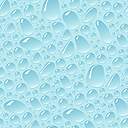 I am proud to get this far   .  The stars are prettier than the flowers.The constellation  of  a  unicorn  as big as the world.But  oh  no   were  lost  oh  can we find the earth  again.   The only light  I  ever  see  is  the  shinning stars  right  above  me.The rings of Saturn as cold as  ice .Will I  find my way. By Emily Wheeler